Department of Energy & Environmental Protection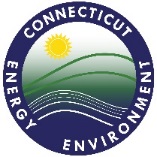 Bureau of Materials Management & Compliance Assurance79 Elm Street - 4th FloorHartford, CT 06106-5127 Commercial GP FACILITY RECEIVING SOURCE SEPARATED RECYCLABLES (APPENDIX F)Quarterly Solid Waste (SW) Reporting FormIf this facility is authorized for more than one SW facility category – Materials authorized in more than one facility category must only be reported ONCE on ONE reporting form. Receipt and storage capacities are NOT cumulative. Does the facility have a scale?   Yes       NoPart 1 – SOURCE SEPARATED RECYCLABLES RECEIVED  BCP =Bottles, Cans, PaperPart 2 – SOURCE SEPARATED RECYCLABLES TRANSFERRED FROM THE FACILITY
Part 3 – BALANCE SHEET – SOURCE SEPARATED RECYCLABLES RECEIVED VS TRANSFERRED FROM THE FACILITYPart 4 – CERTIFICATIONCompleted forms can be submitted to the CT Department of Energy & Environmental Protection by any ONE of the following methods:  Fax (860) 424-4059 Attn: Solid Waste Facility Reporting; Or Scanned & E-Mailed To DEEP.Solid&HazWasteReports@ct.gov  (Do not send hard copy if sending electronically); Or Land-Mailed (CT DEP; Bureau of MM&CA – Recycling Office; 79 Elm Street - 4th Floor; -Hartford, CT 06106-5127;  Attn: Solid Waste Facility Reporting ) Must be double-sided and preferably on paper with a minimum 30% post-consumer content.  PLEASE CONSERVE PAPER - Do not fax or submit pages or sections that you intentionally left blank.Contact Paula Guerrera (860 424-3334) to confirm receipt of report by DEEPList of possible source separated recyclables acceptable under Appendix F of the Commercial GPClean WoodLeavesGrass ClippingsSource Separated Food ScrapsOther Source Separated OrganicsMattresses, Box springs (Mattresses) –Need to indicate if managed through CT EPR programFurniture  Recyclable Containers (Glass, Plastics, Metal and Cardboard) Scrap Metal Propane Tanks Without Valves and Chlorofluorocarbon (“CFC”) Scrap metal including Appliances such as Freezers, Refrigerators, Dehumidifiers, Air Conditioners and Water Coolers With or Without CFC Liquid (aka FreonTM)Textiles and Shoes  Paper (boxboard, cardboard, color ledger paper, magazines, Newspaper, Office paper, and  high-grade white paper)  Newspaper Office Paper  Used Oil and Antifreeze  Used Oil Filters Plastics - bulky Scrap Tires Paint -Architectural - Need to indicate if managed through CT EPR programYellow Grease  Gypsum Wallboard  Asphalt Roofing Shingles Carpet  Lead Acid Storage Batteries  Mixed Batteries Mercury-Containing Lamps Mercury-Containing Equipment  Electronics .  Electronics – Used Residential Covered Electronic Devices (CEDs)-Managed thru CT EPR ProgramName of Facility:         Permittee:           SW Permit #:     Facility Location: Street:         Town:              State:               Zip Code:     	`Phone:      Mailing Address (if different from facility location):      Facility-Commercial GP Authorized Appendices – Appendix A;  Appendix B; Appendix C;  Appendix D;  Appendix E;  Appendix F;  Appendix GIf recyclables are not weighed – Please describe method for estimating weightReporting QuarterYEARQUARTERReporting QuarterPart 1A – SOURCE SEPARATED RECYCLABLES RECEIVED from a CT REGIONAL SW FACILITYPart 1A – SOURCE SEPARATED RECYCLABLES RECEIVED from a CT REGIONAL SW FACILITYPart 1A – SOURCE SEPARATED RECYCLABLES RECEIVED from a CT REGIONAL SW FACILITYORIGIN -NAME/LOCATION OF REGIONAL SW FACILITY from which RECYCLABLES were RECEIVEDTYPE OF RECYCLABLE RECEIVED (see list below of types of source separated recyclables acceptable under Appendix A)QUARTER TOTALORIGIN -NAME/LOCATION OF REGIONAL SW FACILITY from which RECYCLABLES were RECEIVEDTYPE OF RECYCLABLE RECEIVED (see list below of types of source separated recyclables acceptable under Appendix A)Tons ReceivedBCP – Select from Dropdown1:    Non-BCP Select From Dropdown2: If other–specify:      BCP – Select from Dropdown1:    Non-BCP Select From Dropdown2: If other–specify:      BCP – Select from Dropdown1:    Non-BCP Select From Dropdown2: If other–specify:      BCP – Select from Dropdown1:    Non-BCP Select From Dropdown2: If other–specify:      Part 1B – SOURCE SEPARATED RECYCLABLES RECEIVED  DIRECT HAUL FROM CONNECTICUT GENERATORS or from CT MUNICIPAL TRANSFER STATIONS  (But not from regional solid waste facilities)  BCP = Bottles or Cans or Paper Part 1B – SOURCE SEPARATED RECYCLABLES RECEIVED  DIRECT HAUL FROM CONNECTICUT GENERATORS or from CT MUNICIPAL TRANSFER STATIONS  (But not from regional solid waste facilities)  BCP = Bottles or Cans or Paper Part 1B – SOURCE SEPARATED RECYCLABLES RECEIVED  DIRECT HAUL FROM CONNECTICUT GENERATORS or from CT MUNICIPAL TRANSFER STATIONS  (But not from regional solid waste facilities)  BCP = Bottles or Cans or Paper Part 1B – SOURCE SEPARATED RECYCLABLES RECEIVED  DIRECT HAUL FROM CONNECTICUT GENERATORS or from CT MUNICIPAL TRANSFER STATIONS  (But not from regional solid waste facilities)  BCP = Bottles or Cans or Paper ORIGINFor BCP– Report CT Municipality of Origin For  Other Recyclables (not BCP) report origin as “Connecticut” TYPE OF RECYCLABLE RECEIVEDSOURCE for CT BCP Only  QUARTER TOTALORIGINFor BCP– Report CT Municipality of Origin For  Other Recyclables (not BCP) report origin as “Connecticut” TYPE OF RECYCLABLE RECEIVEDSOURCE for CT BCP Only  Tons ReceivedBCP – Select from Dropdown1:     Non-BCP Select From Dropdown2: If other–specify:      BCP – Select from Dropdown1:     Non-BCP Select From Dropdown2: If other–specify:      BCP – Select from Dropdown1:     Non-BCP Select From Dropdown2: If other–specify:      BCP – Select from Dropdown1:     Non-BCP Select From Dropdown2: If other–specify:      BCP – Select from Dropdown1:     Non-BCP Select From Dropdown2: If other–specify:      BCP – Select from Dropdown1:     Non-BCP Select From Dropdown2: If other–specify:      BCP – Select from Dropdown1:     Non-BCP Select From Dropdown2: If other–specify:      Part 1C – SOURCE SEPARATED RECYCLABLES RECEIVED from OUT-OF-STATEPart 1C – SOURCE SEPARATED RECYCLABLES RECEIVED from OUT-OF-STATEPart 1C – SOURCE SEPARATED RECYCLABLES RECEIVED from OUT-OF-STATESTATE OF ORGIN (direct haul) OR NAME/LOCATION OF OUT-OF-STATE REGIONAL SW FACILITYTYPE OF RECYCLABLE RECEIVEDQUARTER TOTALSTATE OF ORGIN (direct haul) OR NAME/LOCATION OF OUT-OF-STATE REGIONAL SW FACILITYTYPE OF RECYCLABLE RECEIVEDTons ReceivedBCP – Select from Dropdown1:     Non-BCP Select From Dropdown2: If other–specify:      BCP – Select from Dropdown1:     Non-BCP Select From Dropdown2: If other–specify:      BCP – Select from Dropdown1:     Non-BCP Select From Dropdown2: If other–specify:      BCP – Select from Dropdown1:     Non-BCP Select From Dropdown2: If other–specify:      BCP – Select from Dropdown1:     Non-BCP Select From Dropdown2: If other–specify:      BCP – Select from Dropdown1:     Non-BCP Select From Dropdown2: If other–specify:      Part 2A – SOURCE SEPARATED RECYCLABLES TRANSFERRED TO RECYLING OR REUSE FACILITIES OR END-MARKETS –Material BURNED for energy (except “Waste Oil”) is not recycled.Part 2A – SOURCE SEPARATED RECYCLABLES TRANSFERRED TO RECYLING OR REUSE FACILITIES OR END-MARKETS –Material BURNED for energy (except “Waste Oil”) is not recycled.Part 2A – SOURCE SEPARATED RECYCLABLES TRANSFERRED TO RECYLING OR REUSE FACILITIES OR END-MARKETS –Material BURNED for energy (except “Waste Oil”) is not recycled.Part 2A – SOURCE SEPARATED RECYCLABLES TRANSFERRED TO RECYLING OR REUSE FACILITIES OR END-MARKETS –Material BURNED for energy (except “Waste Oil”) is not recycled.Part 2A – SOURCE SEPARATED RECYCLABLES TRANSFERRED TO RECYLING OR REUSE FACILITIES OR END-MARKETS –Material BURNED for energy (except “Waste Oil”) is not recycled.Part 2A – SOURCE SEPARATED RECYCLABLES TRANSFERRED TO RECYLING OR REUSE FACILITIES OR END-MARKETS –Material BURNED for energy (except “Waste Oil”) is not recycled.Part 2A – SOURCE SEPARATED RECYCLABLES TRANSFERRED TO RECYLING OR REUSE FACILITIES OR END-MARKETS –Material BURNED for energy (except “Waste Oil”) is not recycled.Part 2A – SOURCE SEPARATED RECYCLABLES TRANSFERRED TO RECYLING OR REUSE FACILITIES OR END-MARKETS –Material BURNED for energy (except “Waste Oil”) is not recycled.Part 2A – SOURCE SEPARATED RECYCLABLES TRANSFERRED TO RECYLING OR REUSE FACILITIES OR END-MARKETS –Material BURNED for energy (except “Waste Oil”) is not recycled.Part 2A – SOURCE SEPARATED RECYCLABLES TRANSFERRED TO RECYLING OR REUSE FACILITIES OR END-MARKETS –Material BURNED for energy (except “Waste Oil”) is not recycled.Part 2A – SOURCE SEPARATED RECYCLABLES TRANSFERRED TO RECYLING OR REUSE FACILITIES OR END-MARKETS –Material BURNED for energy (except “Waste Oil”) is not recycled.Part 2A – SOURCE SEPARATED RECYCLABLES TRANSFERRED TO RECYLING OR REUSE FACILITIES OR END-MARKETS –Material BURNED for energy (except “Waste Oil”) is not recycled.Part 2A – SOURCE SEPARATED RECYCLABLES TRANSFERRED TO RECYLING OR REUSE FACILITIES OR END-MARKETS –Material BURNED for energy (except “Waste Oil”) is not recycled.Part 2A – SOURCE SEPARATED RECYCLABLES TRANSFERRED TO RECYLING OR REUSE FACILITIES OR END-MARKETS –Material BURNED for energy (except “Waste Oil”) is not recycled.Part 2A – SOURCE SEPARATED RECYCLABLES TRANSFERRED TO RECYLING OR REUSE FACILITIES OR END-MARKETS –Material BURNED for energy (except “Waste Oil”) is not recycled.Part 2A – SOURCE SEPARATED RECYCLABLES TRANSFERRED TO RECYLING OR REUSE FACILITIES OR END-MARKETS –Material BURNED for energy (except “Waste Oil”) is not recycled.Part 2A – SOURCE SEPARATED RECYCLABLES TRANSFERRED TO RECYLING OR REUSE FACILITIES OR END-MARKETS –Material BURNED for energy (except “Waste Oil”) is not recycled.Part 2A – SOURCE SEPARATED RECYCLABLES TRANSFERRED TO RECYLING OR REUSE FACILITIES OR END-MARKETS –Material BURNED for energy (except “Waste Oil”) is not recycled.Part 2A – SOURCE SEPARATED RECYCLABLES TRANSFERRED TO RECYLING OR REUSE FACILITIES OR END-MARKETS –Material BURNED for energy (except “Waste Oil”) is not recycled.MATERIAL RECYCLEDMATERIAL RECYCLEDMATERIAL RECYCLEDMATERIAL RECYCLEDMATERIAL RECYCLEDMATERIAL RECYCLEDRECYCLING DESTINATIOI NAME/LOCATION(If Material Is Managed  thru a Broker – Report Broker Name and Indicate Destination State or  Country)  RECYCLING DESTINATIOI NAME/LOCATION(If Material Is Managed  thru a Broker – Report Broker Name and Indicate Destination State or  Country)  RECYCLING DESTINATIOI NAME/LOCATION(If Material Is Managed  thru a Broker – Report Broker Name and Indicate Destination State or  Country)  RECYCLING DESTINATIOI NAME/LOCATION(If Material Is Managed  thru a Broker – Report Broker Name and Indicate Destination State or  Country)  RECYCLING DESTINATIOI NAME/LOCATION(If Material Is Managed  thru a Broker – Report Broker Name and Indicate Destination State or  Country)  RECYCLING DESTINATIOI NAME/LOCATION(If Material Is Managed  thru a Broker – Report Broker Name and Indicate Destination State or  Country)  RECYCLING DESTINATIONTYPERECYCLING DESTINATIONTYPERECYCLING DESTINATIONTYPERECYCLING DESTINATIONTYPERECYCLING DESTINATIONTYPERECYCLING DESTINATIONTYPEQUARTER TOTALMATERIAL RECYCLEDMATERIAL RECYCLEDMATERIAL RECYCLEDMATERIAL RECYCLEDMATERIAL RECYCLEDMATERIAL RECYCLEDRECYCLING DESTINATIOI NAME/LOCATION(If Material Is Managed  thru a Broker – Report Broker Name and Indicate Destination State or  Country)  RECYCLING DESTINATIOI NAME/LOCATION(If Material Is Managed  thru a Broker – Report Broker Name and Indicate Destination State or  Country)  RECYCLING DESTINATIOI NAME/LOCATION(If Material Is Managed  thru a Broker – Report Broker Name and Indicate Destination State or  Country)  RECYCLING DESTINATIOI NAME/LOCATION(If Material Is Managed  thru a Broker – Report Broker Name and Indicate Destination State or  Country)  RECYCLING DESTINATIOI NAME/LOCATION(If Material Is Managed  thru a Broker – Report Broker Name and Indicate Destination State or  Country)  RECYCLING DESTINATIOI NAME/LOCATION(If Material Is Managed  thru a Broker – Report Broker Name and Indicate Destination State or  Country)  RECYCLING DESTINATIONTYPERECYCLING DESTINATIONTYPERECYCLING DESTINATIONTYPERECYCLING DESTINATIONTYPERECYCLING DESTINATIONTYPERECYCLING DESTINATIONTYPETons Transferred to RecyclingSelect from Dropdown1:    or From Dropdown2: If other–specify:       Select from Dropdown1:    or From Dropdown2: If other–specify:       Select from Dropdown1:    or From Dropdown2: If other–specify:       Select from Dropdown1:    or From Dropdown2: If other–specify:       Select from Dropdown1:    or From Dropdown2: If other–specify:       Select from Dropdown1:    or From Dropdown2: If other–specify:       Select from Dropdown:If other–specify:      Select from Dropdown:If other–specify:      Select from Dropdown:If other–specify:      Select from Dropdown:If other–specify:      Select from Dropdown:If other–specify:      Select from Dropdown:If other–specify:      Select from Dropdown1:    or From Dropdown2: If other–specify:       Select from Dropdown1:    or From Dropdown2: If other–specify:       Select from Dropdown1:    or From Dropdown2: If other–specify:       Select from Dropdown1:    or From Dropdown2: If other–specify:       Select from Dropdown1:    or From Dropdown2: If other–specify:       Select from Dropdown1:    or From Dropdown2: If other–specify:       Select from Dropdown:If other–specify:      Select from Dropdown:If other–specify:      Select from Dropdown:If other–specify:      Select from Dropdown:If other–specify:      Select from Dropdown:If other–specify:      Select from Dropdown1:    or From Dropdown2: If other–specify:       Select from Dropdown1:    or From Dropdown2: If other–specify:       Select from Dropdown1:    or From Dropdown2: If other–specify:       Select from Dropdown1:    or From Dropdown2: If other–specify:       Select from Dropdown1:    or From Dropdown2: If other–specify:       Select from Dropdown1:    or From Dropdown2: If other–specify:       Select from Dropdown:If other–specify:      Select from Dropdown:If other–specify:      Select from Dropdown:If other–specify:      Select from Dropdown:If other–specify:      Select from Dropdown1:    or From Dropdown2: If other–specify:       Select from Dropdown1:    or From Dropdown2: If other–specify:       Select from Dropdown1:    or From Dropdown2: If other–specify:       Select from Dropdown1:    or From Dropdown2: If other–specify:       Select from Dropdown1:    or From Dropdown2: If other–specify:       Select from Dropdown1:    or From Dropdown2: If other–specify:       Select from Dropdown:If other–specify:      Select from Dropdown:If other–specify:      Select from Dropdown:If other–specify:      Select from Dropdown1:    or From Dropdown2: If other–specify:       Select from Dropdown1:    or From Dropdown2: If other–specify:       Select from Dropdown1:    or From Dropdown2: If other–specify:       Select from Dropdown1:    or From Dropdown2: If other–specify:       Select from Dropdown1:    or From Dropdown2: If other–specify:       Select from Dropdown1:    or From Dropdown2: If other–specify:       Select from Dropdown:If other–specify:      Select from Dropdown:If other–specify:      Select from Dropdown1:    or From Dropdown2: If other–specify:       Select from Dropdown1:    or From Dropdown2: If other–specify:       Select from Dropdown1:    or From Dropdown2: If other–specify:       Select from Dropdown1:    or From Dropdown2: If other–specify:       Select from Dropdown1:    or From Dropdown2: If other–specify:       Select from Dropdown1:    or From Dropdown2: If other–specify:       Select from Dropdown:If other–specify:      Select from Dropdown1:    or From Dropdown2: If other–specify:       Select from Dropdown1:    or From Dropdown2: If other–specify:       Select from Dropdown1:    or From Dropdown2: If other–specify:       Select from Dropdown1:    or From Dropdown2: If other–specify:       Select from Dropdown1:    or From Dropdown2: If other–specify:       Select from Dropdown1:    or From Dropdown2: If other–specify:       Select from Dropdown:If other–specify:      Select from Dropdown:If other–specify:      Select from Dropdown:If other–specify:      Part 2B – SOURCE SEPARATED RECYCLABLES and PROCESSING RESIDUE TRANSFERRED TO DISPOSAL FACILITIES –Material BURNED for energy (except “Used Oil”) is not considered recycled – report tonnage burned in this section – i.e. Part2B)Part 2B – SOURCE SEPARATED RECYCLABLES and PROCESSING RESIDUE TRANSFERRED TO DISPOSAL FACILITIES –Material BURNED for energy (except “Used Oil”) is not considered recycled – report tonnage burned in this section – i.e. Part2B)Part 2B – SOURCE SEPARATED RECYCLABLES and PROCESSING RESIDUE TRANSFERRED TO DISPOSAL FACILITIES –Material BURNED for energy (except “Used Oil”) is not considered recycled – report tonnage burned in this section – i.e. Part2B)Part 2B – SOURCE SEPARATED RECYCLABLES and PROCESSING RESIDUE TRANSFERRED TO DISPOSAL FACILITIES –Material BURNED for energy (except “Used Oil”) is not considered recycled – report tonnage burned in this section – i.e. Part2B)Part 2B – SOURCE SEPARATED RECYCLABLES and PROCESSING RESIDUE TRANSFERRED TO DISPOSAL FACILITIES –Material BURNED for energy (except “Used Oil”) is not considered recycled – report tonnage burned in this section – i.e. Part2B)MATERIAL DISPOSEDMATERIAL DISPOSEDDISPOSAL DESTINATIOI NAME/LOCATIONDISPOSAL DESTINATIONTYPEQUARTER TOTALMATERIAL DISPOSEDMATERIAL DISPOSEDDISPOSAL DESTINATIOI NAME/LOCATIONDISPOSAL DESTINATIONTYPETons DisposedSelect from Dropdown1:    OR From Dropdown2: If other–specify:      Select from Dropdown1:    OR From Dropdown2: If other–specify:      Select from Dropdown:If other Specify:Select from Dropdown1:    OR From Dropdown2: If other–specify:      Select from Dropdown1:    OR From Dropdown2: If other–specify:      Select from Dropdown:If other Specify:Select from Dropdown1:    OR From Dropdown2: If other–specify:      Select from Dropdown:If other Specify:COMPARE TOTAL RECEIVED VS TOTAL TRANSFERRED (disposed + recycled) for SOURCE SEPARATED RECYCLABLES for this reporting quarterTotal Amount Received:               Total Transferred:             Difference (Recev’d Vs Transferred):             % Discrepancy:     If discrepancy is >10% - Explain:      CERTIFICATION and SIGNATUREThis document, which is required to be submitted to the Commissioner of the Department of Energy and Environmental Protection, shall be signed by the Permittee or, if Permittee is not an individual, by Permittee’s chief executive officer or a duly authorized representative of such officer, as those terms are defined in §22a-430-3(b)(2) of the Regulations of Connecticut State Agencies, and by the individual(s) responsible for actually preparing such document, and each such individual shall certify in writing as follows:	“I have personally examined and am familiar with the information submitted in this document and all attachments thereto, and I certify, based on reasonable investigation, including my inquiry of those individuals responsible for obtaining the information, that the submitted information is true, accurate and complete to the best of my knowledge and belief.  I understand that any false statement made in the submitted information may be punishable as a criminal offense under §53a-157b of the Connecticut General Statutes and any other applicable law.” Signature of permittee or duly authorized representative of permittee: _____________________________________     Date:      Printed name:        					Title:      Signature of person responsible for preparing report:  ______________________________________   Date:      Printed name:	     								Title:      Phone #:           		Fax #:      								E-mail Address:      